KIRKWHELPINGTON PARISH COUNCILAGENDAAgenda for meeting of Kirkwhelpington Parish Council to be held at the Memorial Hall, Kirkwhelpington on Tuesday 4th September 2018 at 7.30pmPART ONE2018/70	Apologies for Absence2018/71	Declarations of Interest2018/72	Public questions2018/73	Minutes of previous meeting held Tuesday 3rd July 20182018/74	Matters arising from previous meeting held Tuesday 3rd July 2018Meadowlands WallA696 FloodingKnowesgate JunctionGrasscuttingTrees2018/75	Correspondence  CPRE – newsletterCounty Council – disposing of hazardous wasteCounty Council – notice of Annual Town and Parish Conference 11/10/182018/76	Finance2018/76/01	Bank Balance: £23544.67  as at 31/7/182018/76/02	The following accounts require authorisation:Kirkwhelpington Memorial Hall – W/C maintenance - £255.50; C Miller – July, August salary and expenses - £261.85 HMRC -  PAYE on above - £55.402018/76/03	To approve quotation for dog fouling signage2018/76/04	To approve quotation for football posts2018/76/05	To receive letter of thanks for grant awarded to PCC2018/77	Planning Matters2018/77/01	Planning Applications received2018/77/02	Approval of Planning Application2018/78	Play Ground – to discuss any issues	2018/79	Update on Ray Fell Wind Farm/Community Interest Company2018/80	Bonfire Night Celebrations – to discuss organisation of 2018 event2018/81		Adoption of documents relating to General Data Protection Regulations (GDPR): Information & Data Protection Policy; Publication Scheme and Councillor Details; Subject Access Request Form; Privacy Notice; Email Contact Privacy Notice; Councillor Privacy Notice; Document Retention Policy2018/82	Local Transport Plan 2019-202018/83	Urgent Business2018/84	Date of next MeetingPART TWOThat under the Public Bodies (Admission to Meetings) Act 1960, the public and representatives of the press and broadcast media be excluded from the meeting during the consideration of the following items of business as publicity would be prejudicial to the public interest because of the confidential nature of the business to be transacted.2018/85/PRIVATE	Meadowlands Wall insurance implications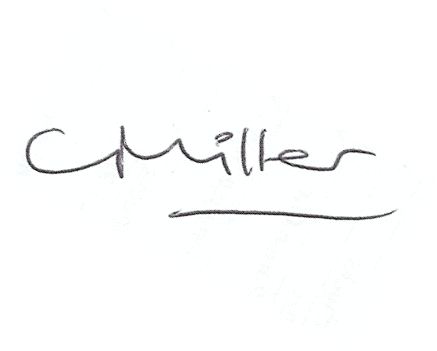 Claire Miller, Parish Clerk, 24th August 2018